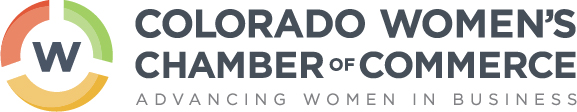 The M Club at the Colorado Women’s Chamber of CommerceThe M Club Program Application Program BackgroundWomen-owned businesses across the US are not scaling and growing at the rate of businesses owned by men. Less than 1% reach more than $1 million in gross revenue and 86% have only one employee—the owner. At the Colorado Women's Chamber of Commerce, we believe reaching the $1 million mark or "The M Club" should be within reach of any female-identifying business owner who WANTS to grow to this size and above. We understsand that not every business owner wants to hit the M Club, but if you want to, it should be easy to get access to the tools you need. Currently, women don't receive funding at the same rate as men, and because of this they lack the necessary expertise and resources to grow. The goal of this program is to provide you with the necessary foundation to reach your revenue goals through the CWCC and our board of advisors.  The ProgramCWCC Members or Potential Members will apply to be a part of The M Club, where we help women-owned businesses scale to over $1million in revenue. Our group and one-on-one mentoring with seasoned business owners and experts, as well as an individualized curriculum, will provide much-needed resources and access to capital for three women-owned businesses in 2021.The business leaders that go through the M Club program will be a part of creating true system change, while gaining success and power in business.  Who is the ideal candidate?Businesses that are past start up modeCurrent revenue is $250k or above (we don’t want to discourage applying if there’s potential and drive to reach this revenue goal, so apply if you are close!) Have the potential to scale to $1M within 2-3 yearsAre ready to make a commitment towards growthPlease make sure to read through and complete the application, and submit additional requirements listed at the end of the application.Application QuestionsFull Name: ________________________________________________________________Email: ____________________________Phone:___________________________________Business Name:_____________________________________________________________ Industry:__________________________________________________________________
How many employees does your business have? __________________________________
How long have you been in business? ___________________________________________
What’s your current gross revenue? ____________________________________________
What’s your current net revenue? ______________________________________________What’s the story and idea behind your business? Why did you start it and/or what are you trying to accomplish?
____________________________________________________________________________
____________________________________________________________________________
____________________________________________________________________________
____________________________________________________________________________
____________________________________________________________________________
____________________________________________________________________________
____________________________________________________________________________
____________________________________________________________________________Tell us why you want to grow.
____________________________________________________________________________
____________________________________________________________________________
____________________________________________________________________________
____________________________________________________________________________
____________________________________________________________________________In one paragraph or less, tell us about the key value proposition of your business. What makes it stand out in the market? How are you distinct from your competitors?
____________________________________________________________________________
____________________________________________________________________________
____________________________________________________________________________
____________________________________________________________________________
____________________________________________________________________________If you had more funds available for things like marketing, business development, operations or support, what investments would you make in fostering business growth?
____________________________________________________________________________
____________________________________________________________________________
____________________________________________________________________________
____________________________________________________________________________
____________________________________________________________________________In the past, what has your approach been to borrowing or investing and in the future, what mode of funding do you feel best supports your vision for growth?
____________________________________________________________________________
____________________________________________________________________________
____________________________________________________________________________
____________________________________________________________________________
____________________________________________________________________________Who are your strategic partners that provide additional support to you?
____________________________________________________________________________
____________________________________________________________________________
____________________________________________________________________________
____________________________________________________________________________
____________________________________________________________________________What is your organizational structure or org chart? (Please feel free to attach it here)____________________________________________________________________________
____________________________________________________________________________
____________________________________________________________________________
____________________________________________________________________________
____________________________________________________________________________Do you have a board of directors or advisors for your company? And if so, who are the members?
____________________________________________________________________________
____________________________________________________________________________
____________________________________________________________________________
____________________________________________________________________________
____________________________________________________________________________How would you prioritize investments in your company between initiatives that drive revenue, profits, culture or product/service innovation by percentage for each?  Or in other words, if someone gave you $1million to invest in your organization, what would you do with it?
____________________________________________________________________________
____________________________________________________________________________
____________________________________________________________________________
____________________________________________________________________________
____________________________________________________________________________If you had available funding, how much might you need to achieve $1M in revenue and what would be your key strategies for achieving this goal?
____________________________________________________________________________
____________________________________________________________________________
____________________________________________________________________________
____________________________________________________________________________
____________________________________________________________________________What industries are you in? Is the market growing, stable or shrinking? What potential growth opportunities do you see within your market?
____________________________________________________________________________
____________________________________________________________________________
____________________________________________________________________________
____________________________________________________________________________
____________________________________________________________________________What would you say is your reputation in the market?
____________________________________________________________________________
____________________________________________________________________________
____________________________________________________________________________
____________________________________________________________________________
____________________________________________________________________________In one paragraph or less, tell us about the key value proposition of your business. What makes it stand out in the market? How are you distinct from your competitors?
____________________________________________________________________________
____________________________________________________________________________
____________________________________________________________________________
____________________________________________________________________________
____________________________________________________________________________Where are you seeing success today?
____________________________________________________________________________
____________________________________________________________________________
____________________________________________________________________________
____________________________________________________________________________
____________________________________________________________________________Why do you think you have high-growth potential, or what’s holding you back if not?
____________________________________________________________________________
____________________________________________________________________________
____________________________________________________________________________
____________________________________________________________________________
____________________________________________________________________________How do you feel about growth? Are you satisfied with where you are or do you want to shoot for the stars?
____________________________________________________________________________
____________________________________________________________________________
____________________________________________________________________________
____________________________________________________________________________
____________________________________________________________________________Do you volunteer or give back in the community and how?
____________________________________________________________________________
____________________________________________________________________________
____________________________________________________________________________
____________________________________________________________________________
____________________________________________________________________________Other RequirementsPlease attach all of these items to your application:3-minute video showing us your passion for your business and what you doThree ReferencesAll Financial Statements-2 yearsProfit and Loss Cashflow StatementTax ReturnsApplication Deadline – March 10th, 5pm Send applications to info@cwcc.org.